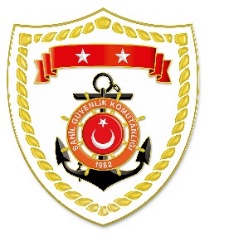 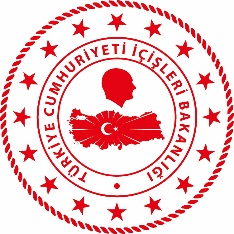 SG Marmara ve Boğazlar Bölge KomutanlığıSG Ege Deniz Bölge KomutanlığıS.NUTARİHTESPİTUYGULANAN İDARİ PARA CEZASI MİKTARI (TL)CEZANIN KESİLDİĞİİL/İLÇE-MEVKİİAÇIKLAMA126 Mart 2024Asgari boy sınırı altında su ürünleri avcılığı yapmak (6 işlem)123.298İSTANBUL/FatihToplam 6 işlemde 123.298 TL idari para cezası uygulanmıştır.S.NUTARİHTESPİTUYGULANAN İDARİ PARA CEZASI MİKTARI (TL)CEZANIN KESİLDİĞİİL/İLÇE-MEVKİİAÇIKLAMA126 Mart 2024Yasak sahada su ürünleri avcılığı yapmak2.620İZMİR/BayraklıToplam 6 işlemde 51.411 TL idari para cezası uygulanmıştır.226 Mart 2024Yasak sahada su ürünleri avcılığı yapmak (5 işlem)48.791İZMİR/UrlaToplam 6 işlemde 51.411 TL idari para cezası uygulanmıştır.